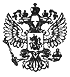 Сахалинская областьЗ а к о нО внесении изменений в некоторые законодательные акты Сахалинской области10.07.2015№ 67-ЗОПринятСахалинской областной Думой2 июля 2015 годаСтатья 1Внести в Закон Сахалинской области от 10 февраля 2009 года N 4-ЗО "Об установлении налоговой ставки для определенных категорий налогоплательщиков, применяющих упрощенную систему налогообложения" (Губернские ведомости, 2009, 13 февраля) следующие изменения:Пункт 1 статьи 1 распространяется на правоотношения, возникшие с 1 января 2015 года и применяется по 31 декабря 2016 года.1) в абзаце первом статьи 1 цифры "10" заменить цифрой "5";Положения пункта 2 статьи 1 применяются по 31 декабря 2020 года.2) дополнить статьей 1-1 следующего содержания:"Статья 1-1"1. Установить налоговую ставку в размере 0 процентов для налогоплательщиков - индивидуальных предпринимателей, впервые зарегистрированных после вступления в силу настоящего Закона и применяющих упрощенную систему налогообложения, в отношении следующих видов предпринимательской деятельности:1) растениеводство и животноводство, охота и предоставление соответствующих услуг в этих областях;2) лесоводство и лесозаготовки;3) рыбоводство;4) обрабатывающие производства (за исключением производства подакцизных товаров);5) сбор, обработка и утилизация отходов, обработка вторичного сырья;6) строительство;7) деятельность по предоставлению мест для временного проживания в кемпингах, жилых автофургонах и туристических автоприцепах;8) деятельность по уходу с обеспечением проживания;9) предоставление социальных услуг без обеспечения проживания;10) научные исследования и разработки;11) деятельность по предоставлению экскурсионных туристических услуг.2. В соответствии с пунктом 4 статьи 346-20 Налогового кодекса Российской Федерации налогоплательщики - индивидуальные предприниматели, указанные в части первой настоящей статьи, вправе применять налоговую ставку в размере 0 процентов со дня их государственной регистрации в качестве индивидуального предпринимателя непрерывно в течение двух налоговых периодов.".Статья 2Внести в Закон Сахалинской области от 12 октября 2012 года N 93-ЗО "О введении на территории Сахалинской области патентной системы налогообложения" (Губернские ведомости, 2012, 20 октября; 2013, 23 октября) следующие изменения:1) наименование изложить в следующей редакции:"О патентной системе налогообложения на территории Сахалинской области";Положения пункта 2 статьи 2 применяются по 31 декабря 2020 года.2) дополнить статьей 3-1 следующего содержания:"Статья 3-11. Установить налоговую ставку в размере 0 процентов для налогоплательщиков - индивидуальных предпринимателей, впервые зарегистрированных после вступления в силу настоящего Закона и применяющих патентную систему налогообложения, в отношении следующих видов предпринимательской деятельности:1) услуги по производству монтажных, электромонтажных работ, санитарно-технических и сварочных работ;2) услуги по обучению населения на курсах и по репетиторству;3) услуги по присмотру и уходу за детьми и больными;4) ветеринарные услуги;5) изготовление изделий народных художественных промыслов;6) прочие услуги производственного характера (услуги по переработке сельскохозяйственных продуктов и даров леса, в том числе по помолу зерна, обдирке круп, переработке маслосемян, изготовлению и копчению колбас, переработке картофеля, переработке давальческой мытой шерсти на трикотажную пряжу, выделке шкур животных, расчесу шерсти, стрижке домашних животных, ремонту и изготовлению бондарной посуды и гончарных изделий, защите садов, огородов и зеленых насаждений от вредителей и болезней; изготовление валяной обуви; изготовление сельскохозяйственного инвентаря из материала заказчика; граверные работы по металлу, стеклу, фарфору, дереву, керамике; изготовление и ремонт деревянных лодок; ремонт игрушек; ремонт туристского снаряжения и инвентаря; услуги по вспашке огородов и распиловке дров; услуги по ремонту и изготовлению очковой оптики; изготовление и печатание визитных карточек и пригласительных билетов на семейные торжества; переплетные, брошюровочные, окантовочные, картонажные работы; зарядка газовых баллончиков для сифонов, замена элементов питания в электронных часах и других приборах);7) производство и реставрация ковров и ковровых изделий;8) проведение занятий по физической культуре и спорту;9) услуги, связанные со сбытом сельскохозяйственной продукции (хранение, сортировка, сушка, мойка, расфасовка, упаковка и транспортировка);10) услуги, связанные с обслуживанием сельскохозяйственного производства (механизированные, агрохимические, мелиоративные, транспортные работы);11) занятие медицинской деятельностью или фармацевтической деятельность лицом, имеющим лицензию на указанные виды деятельности;12) экскурсионные услуги.2. В соответствии с пунктом 3 статьи 346-50 Налогового кодекса Российской Федерации налогоплательщики - индивидуальные предприниматели, указанные в части первой настоящей статьи, вправе применять налоговую ставку в размере 0 процентов со дня их государственной регистрации в качестве индивидуального предпринимателя непрерывно не более двух налоговых периодов в пределах двух календарных лет.".Статья 31. Настоящий Закон вступает в силу со дня его официального опубликования.2. Пункт 1 статьи 1 настоящего Закона распространяет свое действие на правоотношения, возникшие с 1 января 2015 года.3. Положения пункта 1 статьи 1 настоящего Закона применяются по 31 декабря 2016 года.Положения пункта 2 статьи 1 и пункта 2 статьи 2 настоящего Закона применяются по 31 декабря 2020 года.Временно исполняющий обязанностиГубернатора Сахалинской областиО.Н.Кожемяког. Южно-Сахалинск10 июля 2015 годаN 67-ЗО